                     Základní škola Vápenná, okres Jeseník, příspěvková organizace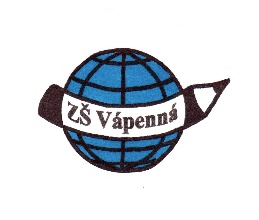                               Vápenná 262, 790 64                                                                                              tel.: 584 439 085              Žádost zákonných zástupců o přijetí k základnímu vzdělávání ve školním                                                                                roce  2022/2023Podle ustanovení § 36, odstavce  5 zákona č. 561/2004 Sb. o předškolním, základním, středním, vyšším odborném a jiném vzdělávání (školský zákon)přihlašuji k zápisu k povinné školní docházce na Základní škole Vápenná, okres Jeseník, příspěvková organizaceDítě:Jméno a příjmení: _______________________________________________________________________Datum narození:   _______________________________________________________________________Místo trvalého pobytu: _________________________________________________________________Dítě nastoupí do 1. ročníku:                   základní školy                      MontessoriZákonní zástupci žáka se dohodli, že záležitosti s přijetím, příp. přestupem, odkladem školní docházky do základní školy bude vyřizovat tento zákonný zástupcem příp. fyzická osoba, která osobně pečuje o dítě v pěstounské péči:Jméno a příjmení:  ________________________________________________________________________Místo trvalého pobytu: ___________________________________________________________________Telefon (e mail):        ________________________________________________________________________Adresa pro doručování písemností (pokud není shodná s místem trvalého pobytu):______________________________________________________________________________________________Byl /a jsem poučen/a o možnosti odkladu školní docházky:Dávám svůj souhlas základní škole  k tomu, aby zpracovávala a evidovala osobní údaje a osobní citlivé údaje mého dítěte ve smyslu všech ustanovení zákona č. 101/2000 Sb. o ochraně osobních údajů v platném znění a Evropského nařízení ke GDPR. Dále dávám škole svůj souhlas k tomu, aby s mým dítětem mohl v rámci prevence sociálně patologických jevů pracovat psycholog, speciální pedagog a další odborní pracovníci z oblasti psychologických služeb, sociálních a obdobných služeb. Souhlasím s možností orientačního testování přítomnosti návykových látek v organismu mého dítěte, existuje-li důvodné podezření z požití návykové látky a možného ohrožení jeho zdraví. Svůj souhlas poskytuji pro účely vedení povinné dokumentace školy podle zákona č. 561/2004 Sb. školského zákona v platném znění, vedení nezbytné zdravotní dokumentace a psychologických vyšetření, pořádání mimoškolních akcí školy, přijímací řízení na střední školy, úrazové pojištění žáků, provedení psychologických vyšetření, zveřejňování údajů a fotografií mého dítěte v propagačním materiálech školy, včetně internetových stránek školy a pro jiné účely související s běžných chodem školy. Souhlas poskytuji na celé období  školní docházky mého dítěte na této škole a na zákonem stanovenou dobu, po kterou se tato dokumentace na škole povinně archivuje.  Byl jsem poučen o právech podle zákona č. 101/2000 Sb. a Evropského nařízení ke GDPR.V __________________ dne _________________jméno a příjmení                         ___________________________                         __________________________                                                                1. zákonný zástupce                             2. zákonný zástupcepodpis                                              ___________________________                         _________________________K žádosti o přijetí je potřeba přiložit:kopii rodného listu dítěte…………………………………………………………………..  (Podací razítko školy)